Nombre: …………………………………………..….          Paralelo: ………….     No utilizar corrector ni hacer tachones, automáticamente queda anulada la respuesta.RESUELVA LOS SIGUIENTES CRUCES GENETICOS, USANDO EL CUADRO DE PUNNETT Y DETERMINANDO LAS FRECUENCIAS GENOTIPICAS (FG) Y FRECUENCIAS FENOTIPICAS (FF) (Vale 5 puntos cada ejercicio)Realice el cruce dihibrido de los siguientes parentales: AaBB X AAbb, donde A= Grande, B= Hoja ancha y a= pequeña, b= Hoja angosta.Cuadro de Punnett			FG	………………………………………………………						………………………………………………………					FF	………………………………………………………						……………………………………………………...						……………………………………………………...						………………………………………………………Realice el cruce monohibrido de los siguientes parentales: AA X Aa, donde A= tipo de sangre O+ y a= tipo de sangre O-Cuadro de Punnett			FG	………………………………………………………						………………………………………………………					FF	………………………………………………………						……………………………………………………...						……………………………………………………...						………………………………………………………Realice el cruce dihibrido de los siguientes parentales: aaBb X Aabb, donde A= Diestro, B= Mano larga y a= Zurdo, b= Mano cortaCuadro de Punnett			FG	………………………………………………………						………………………………………………………					FF	…………………………..…………………………						……………………………………………………..						……………………………………………………….						…………………………………………..…………Realice el cruce monohibrido de los siguientes parentales: Aa X aa, donde A= Grueso y a= DelgadoCuadro de Punnett			FG	………………………………………………………						………………………………………………………					FF	………………………………………………………						……………………………………………………….						……………………………………………………..						………………………………………………………COMPLETE EL SIGUIENTE GRAFICO. Ubique en las partes del segmento de reacción del proceso de la fotosíntesis el literal según corresponda: a) moléculas de la clorofila, b) Pigmentos de la antena, c) Membrana Tilacoidal y d) Centro de reacción. (Vale 10 puntos)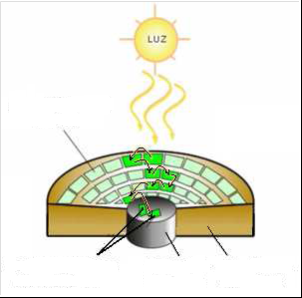 UBIQUE EL LITERAL SEGÚN CORRESPONDA. Coloque en el casillero del lado derecho de cada definición conceptual el literal correspondiente. (Vale 20 puntos)COMPLETE EL SIGUIENTE ESQUEMA. Marque e indique el flujo cíclico y acíclico de los Fotosistema II y Fotosistema I, respectivamente. (Vale 10 puntos)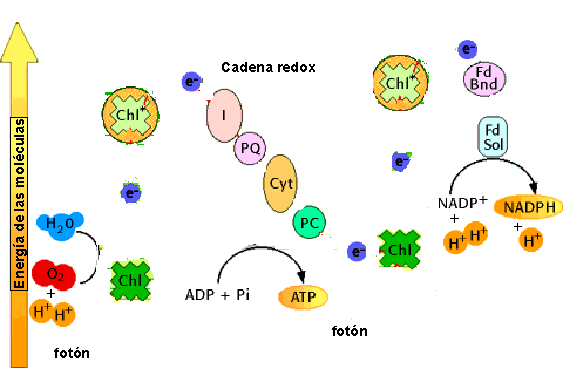 REALICE LOS SIGUIENTES EJERCICIOS. Determine la frecuencia genotípica y alelica de una población con respecto a los alelos A y C, donde A=Alto, B=Bajo, C=Medio. (Vale 10 puntos)AA = 12AB = 21BB = 11BC = 22CC =2AC = 1Nombre: …………………………………………..….          Paralelo: ………….     No utilizar corrector ni hacer tachones, automáticamente queda anulada la respuesta.RESUELVA LOS SIGUIENTES CRUCES GENETICOS, USANDO EL CUADRO DE PUNNETT Y DETERMINANDO LAS FRECUENCIAS GENOTIPICAS (FG) Y FRECUENCIAS FENOTIPICAS) (Vale 5 puntos cada ejercicio)Realice el cruce dihibrido de los siguientes parentales: Aabb X AABb, donde A= Grande, B= Hoja ancha y a= pequeña, b= Hoja angosta.Cuadro de Punnett			FG	………………………………………………………						………………………………………………………					FF	………………………………………………………						……………………………………………………...						……………………………………………………...						………………………………………………………Realice el cruce monohibrido de los siguientes parentales: Aa X Aa, donde A= tipo de sangre O+ y a= tipo de sangre O-Cuadro de Punnett			FG	………………………………………………………						………………………………………………………					FF	………………………………………………………						……………………………………………………...						……………………………………………………...						………………………………………………………Realice el cruce dihibrido de los siguientes parentales: AABb X AaBB, donde A= Diestro, B= Mano larga y a= Zurdo, b= Mano cortaCuadro de Punnett			FG	………………………………………………………						………………………………………………………					FF	…………………………..…………………………						……………………………………………………..						……………………………………………………….						…………………………………………..…………Realice el cruce monohibrido de los siguientes parentales: Aa X aa, donde A= Grueso y a= DelgadoCuadro de Punnett			FG	………………………………………………………						………………………………………………………					FF	………………………………………………………						……………………………………………………….						……………………………………………………..						………………………………………………………COMPLETE EL SIGUIENTE GRAFICO. Ubique en las partes del segmento de reacción del proceso de la fotosíntesis el literal según corresponda: a) moléculas de la clorofila, b) Pigmentos de la antena, c) Membrana Tilacoidal y d) Centro de reacción. (Vale 10 puntos)UBIQUE EL LITERAL SEGÚN CORRESPONDA. Coloque en el casillero del lado derecho de cada definición conceptual el literal correspondiente. (Vale 20 puntos)COMPLETE EL SIGUIENTE ESQUEMA. Marque e indique el flujo cíclico y acíclico de los Fotosistema II y Fotosistema I, respectivamente. (Vale 10 puntos)REALICE LOS SIGUIENTES EJERCICIOS. Determine la frecuencia genotípica y alelica de una población con respecto a los alelos A y B, donde A=Alto, B=Bajo, C=Medio. (Vale 10 puntos)AA = 12AB = 21BB = 11BC = 22CC =2AC = 1ESCUELA SUPERIOR POLITÉCNICA DEL LITORALBIOLOGIA (2005) I TERMINO SEGUNDA EVALUACION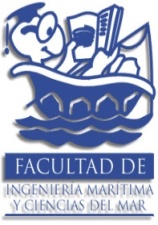 a)Fotonesson cantidades discretas de energia que se propagan como ondasb)MitosisProceso en el cual no suele haber apareamiento de cromosomas homólogos.c)TilacoidesVesiculas agrupadas entre si formando laminas, las cuales se las denomina granasd)Rubiscoes la proteina mas abundante en la naturaleza.e)AleloParte alterna de un genf)ProteínasMoléculas orgánicas que se caracterizan por presentar un grupo amino y otro un acido orgánico.g)fotorrespiracionProceso cuando la enzima actua como oxigenasa, y oxigena a la ribulosa 1,5P, h)Ciclo de Calvinpermite la conversión del CO2 en glúcidosi)FotofosforilacionProceso en el cual la energia liberada es usada para la conversion de ADP + Pi en ATPj)MeiosisProceso en el cual se reducen el numero diploide de los cromosomasESCUELA SUPERIOR POLITÉCNICA DEL LITORALBIOLOGIA (2005) I TERMINO SEGUNDA EVALUACIONa)Ciclo de Calvinson cantidades discretas de energía que se propagan como ondas.b)Mitosises la proteína mas abundante en la naturaleza.c)FotofosforilacionProceso en el cual la energía liberada es usada para la conversión de ADP + Pi en ATPd)Rubiscopermite la conversión del CO2 en glúcidose)fotorrespiracionProceso cuando la enzima actúa como oxigenasa, y oxigena a la ribulosa 1,5P, f)ProteínasVesículas agrupadas entre sí formando laminas, las cuales se las denomina granas.g)FotonesParte alterna de un gen.h)TilacoidesProceso en el cual se reducen el numero diploide de los cromosomas.i)MeiosisMoléculas orgánicas que se caracterizan por presentar un grupo amino y otro un acido orgánico.j)AleloProceso en el cual no suele haber apareamiento de cromosomas homólogos.